Publicado en   el 28/09/2015 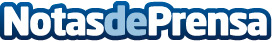 Repsol sale del accionariado de CLHDatos de contacto:Nota de prensa publicada en: https://www.notasdeprensa.es/repsol-sale-del-accionariado-de-clh Categorias: Otras Industrias http://www.notasdeprensa.es